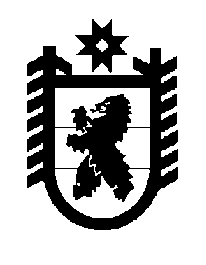 Российская Федерация Республика Карелия    ПРАВИТЕЛЬСТВО РЕСПУБЛИКИ КАРЕЛИЯПОСТАНОВЛЕНИЕот  14 сентября 2017 года № 314-Пг. Петрозаводск О признании утратившим силу постановления Правительства 
Республики Карелия от 22 января 2015 года № 9-ППравительство Республики Карелия п о с т а н о в л я е т:Признать утратившим силу постановление Правительства Республики Карелия от 22 января 2015 года № 9-П «Об утверждении Положения о проведении проверки достоверности определения сметной стоимости объектов капитального строительства, финансирование которых осуществляется с привлечением средств бюджета Республики Карелия» (Собрание законодательства Республики Карелия, 2015, № 1, ст. 57).Временно исполняющий обязанности
Главы Республики Карелия                                                       А.О. Парфенчиков